Amazônia e as curiosidades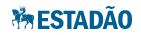 	Para a síntese da Cult 27, você pode escolher entre as duas propostas: 1. Leia a reportagem : Cientistas tentam desvendar segredo de "árvores gigantes" na Amazônia. https://www.uol.com.br/ecoa/ultimas-noticias/2020/09/21/cientistas-tentam-desvendar-segredo-de-arvores-gigantes-na-amazonia.htm Preencha a  ficha sobre o seu conteúdo. 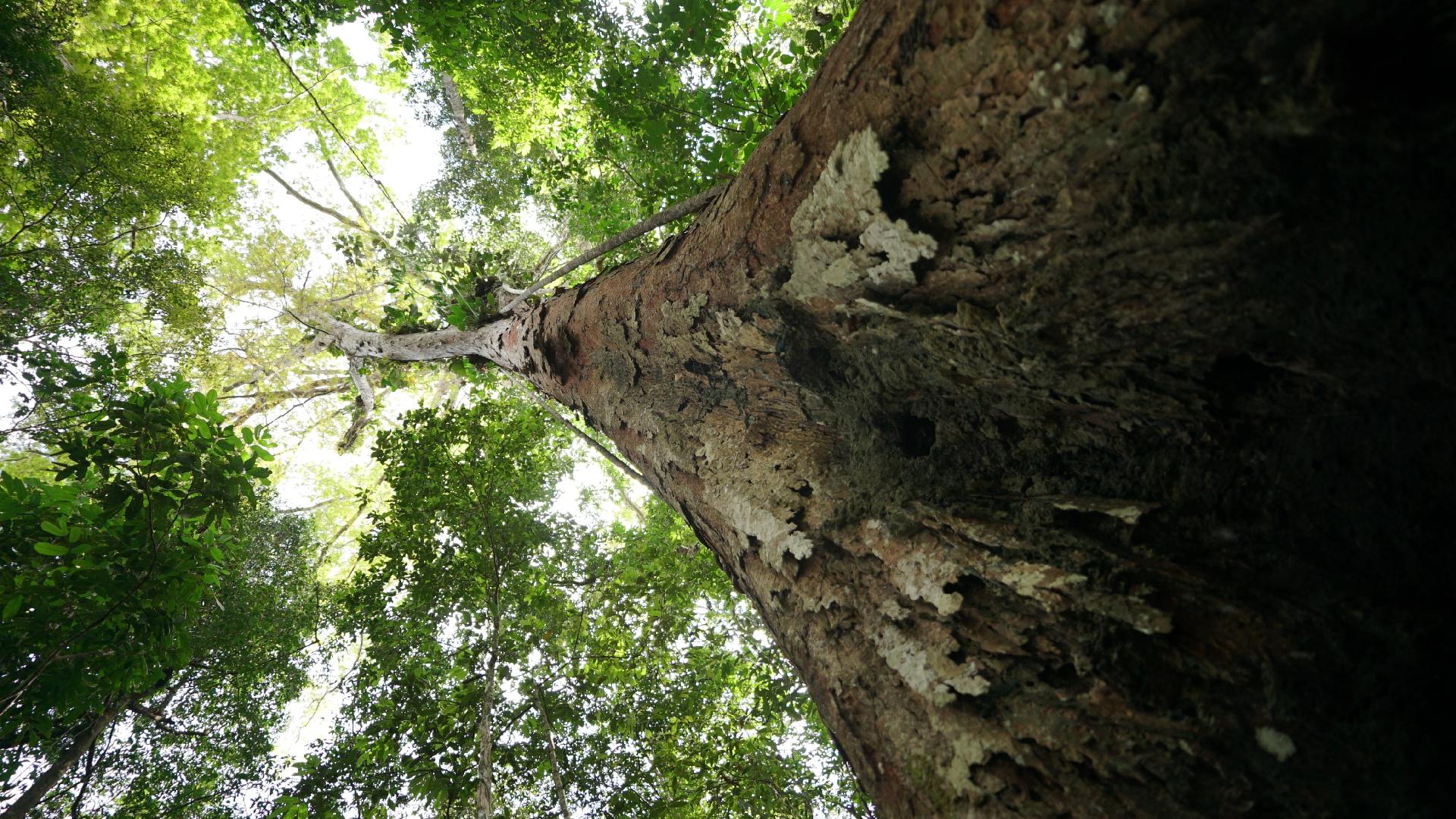 2. Assista ao vídeo: Bioma Amazônia. https://www.youtube.com/watch?time_continue=9&v=s1jQnc9nGhs&feature=emb_logoPreencha a ficha técnica a seguir. 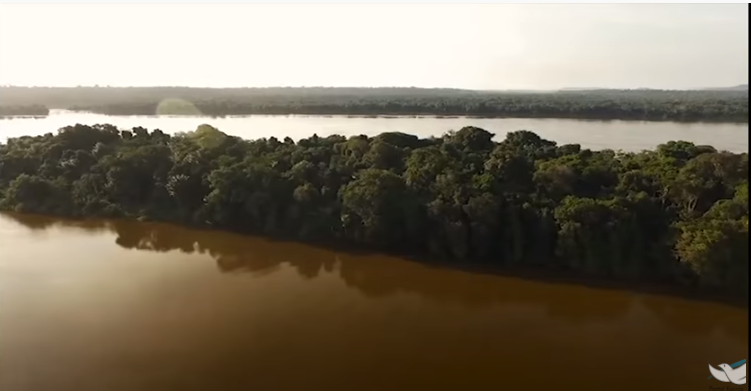 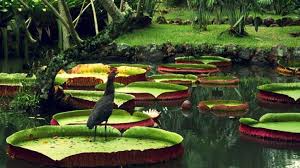 Título da reportagemData da reportagemNome do PesquisadorObjetivo da expedição Transporte utilizado pela expediçãoAltura da árvore mais alta encontradaNome da espécie Idade da árvoreQuais são as ações humanas que interferem na vida da florestaSua opinião sobre a expediçãoTítulo do vídeoQuais são as riquezas da Amazônia?Qual é o papel fundamental da florestaQuem são os habitantes da floresta?Sua opinião sobre a importância da floresta amazônica